Date of application: 						Please upload picture hereName of manning agent:     						      	General:Sea history:Other training certificatesMaritime education:Others:Tanker Information Sheet - (For applications of Deck Officers, Bosun, Pumpman and deck ratings)*Year: enter year of latest experience             **Rank: enter highest rank of experienceParcel Trade Exp. (max. no during single voyage):                          STS transfer (Max No. for last 2 yrs including ops at buoys):      Annex I – data consentHereby, I           passport number       , give my consent that ASM Maritime INC. / ASM Shipping LTD will hold and share with 3rd parties personal information as I provided for operational purposes only which includes: flights, crew change formalities, immigration, port authorities and any other party supporting the vessel’s operation. The personal information includes the following: Name, address, birth date, birth place, bank account number, wage details, medical records, NOK, email, phone number, passport, STCW documents, national documents, visas, flight records, sea service and PPE size.I declare that the information given by me is correct to the best of my knowledge and I consent to disclosure of my personal information under the terms of the General Data Protection Regulations. I am fully aware that my personal information will be used by the Employer for operational reasons only.Seafarer Signature __________Annex II – Background ChecksI hereby declare that:I have no allegiances or involvement with terrorist organizationsI have no criminal records Seafarer Signature: _________________ For Manning Agent:I hereby declare that:Reference check from previous employer: I confirm that crew declaration was verified and found true Manning agent signature: ________________Last name:First name:Date of birth:Place of birth:Address:City:Country:Nationality:Telephone:Mobile:E-mail:Skype ID:Position applying for: Position applying for: Position applying for: Position applying for: Rank Experience (Months)      Rank Experience (Months)      Rank Experience (Months)      Rank Experience (Months)      Ready to join from: Ready to join from: Ready to join from: Ready to join from: Total tanker experience (Months): Chemical       Oil      Total tanker experience (Months): Chemical       Oil      Total tanker experience (Months): Chemical       Oil      Total tanker experience (Months): Chemical       Oil      Document name:Document name:Country:Number: Place of issue: Place of issue:Date of issue:Expiry date:PassportPassportSeamans bookSeamans bookUSA VisaUSA VisaSchengen VisaSchengen VisaVessel nameVessel typeFlagRankDWTMaker, model, BHP/KWFrom (dd/mm/yyyy)Until(dd/mm/yyyy)Y/M/DCompanyCertificate detailsNumber:Place of issue:Date of issue:Expiry date:National License / CoCHighest Rank on EndorsementME-B ME-CGrade:School:Country:Date (from – to):Weight:Next of kin:      Height:Relationship:      Marital Status:Telephone:      Religion:Date of birth:      Nearest international airportAddress:     Nearest domestic airportAddress:     YES/NOYear*Rank**Yes/NoYear*Rank**Chemical ProductsChemical ProductsAromatics:PerchlorethyleneStyreneTrichlorethyleneTolueneMDI/TDIBenzeneEthylene/Methylene DichlorideXyleneStyrene MonomerAlcohols & GlykolsMethylTert-Butyl Ether (MTBE)MethanolButyl AcetateEthanolAcetoneIso-propyl Alcohol (IPA)AcrylonitrileButyl /Isobutyl AlcoholCaustic Soda2-Ethylhexanol (Octanol)ChloroformMono Ethylene Glycol (MEG)PhenolsMolassesPropylene OxideAcids:Vinyl Acetate Monomer (VAM)PhosphoricUrea Ammonia NitrateSulphuric  DowanolAcrylicAceticClean Petroleum Products (CPP):Paraffins:Gasoil /Diesel Oil Slack WaxULSDHexaneGasolineCyclohexaneNaphtaVegoils:Fuel OilSuch as Crude Palm Oil, Rapeseed Oil, Soyabean Oil, Sunflower Oil, etc.LuboilsCargo Pumps ExperienceTank’s Coating Type Experience Deepwell:ExpoxyFramoZinc SilicateMarflex (electrical driven)MarinelineCentrifugalStainless SteelScrewTank’s Passivation ExperienceSteam TurbineWall Wash ExperienceSIRE Inspections (indicate which)CDI Inspection (indicate date of last inspection)USCG Inspection (indicate date of last inspection)Dry Dock Experience (indicate shipyard)Experience in Delivery of New Buildings Trading Area (indicate areas)Ice Navigation Experience (indicate areas)Ship-to-Ship Experience (indicate areas)Multinational crew experience (indicate Nationality)Sr.No.Previous CompanyReason for LeavingComments123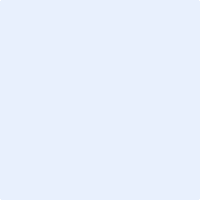 